Psalm for 14 October     	Psalm 22  vv 1-15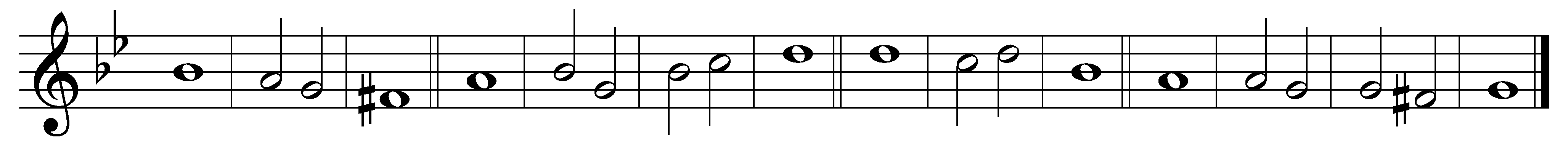 1	My God, my God, why have | you for-| saken me, 	and are so far from my salvation, from the | words of | my dis-| tress?2	O my God, I cry in the daytime, but you | do not | answer; 	and by night also, | but I | find no | rest.3	Yet you are the | Holy | One, 	enthroned up-| on the | praises· of | Israel.4	Our forebears | trusted· in | you; 	they | trusted, ·and | you de-| livered them.5	They cried out to you and | were de-| livered; 	they put their trust in you | and were | not con-| founded.6	But as for me, I am a | worm· and no | man, 	scorned by all and des-| pised | by the | people.7	All who see me | laugh me· to | scorn; 	they curl their lips and | wag their | heads, | saying,8	‘He trusted in the Lord; | let him· de-| liver him; 	let him deliver him, | if he· de-| lights in | him.’9	But it is you that took me | out of· the | womb 	and laid me safe up-| on my | mother’s | breast.10	On you was I cast ever | since I· was | born; 	you are my God even | from my | mother’s | womb.11	Be not far from me, for trouble is | near at | hand 	and | there is | none to | help.12	Mighty oxen | come a-| round me; 	fat bulls of Bashan close me | in on | ev’ry | side.13	They gape upon me | with their | mouths, 	as it were a | ramping· and a | roaring | lion.14	I am poured out like water; all my bones are | out of | joint; 	my heart has become like wax | melting· in the | depths· of my | body.2nd part 15	My mouth is dried up like a potsherd; my tongue | cleaves· to my | gums; 	you have laid me | in the | dust of | death.Words taken from Common Worship © The Archbishops’ Council 2000.